Воспитательная программа летнего пришкольного оздоровительного лагеря "Веселые каникулы" при МБОУ ООШ сельского поселения «Село Боктор»«Волшебный сундучок» 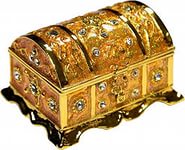                                                                       Автор составитель: Рунец Анна ИвановнаМБОУ ООШ с.п. «Село Боктор»Комсомольский районХабаровский край 2016г.Программа школьного летнего оздоровительного лагеря  Объяснительная записка.Летние каникулы составляют значительную часть свободного времени детей. Этот период как нельзя более благоприятен для развития их творческого потенциала, совершенствования личностных возможностей, приобщения к ценностям культуры, вхождения в систему социальных связей, воплощения собственных планов, удовлетворения индивидуальных интересов в личностно значимых сферах деятельности.                   Лето – время игр, развлечений, свободы в выборе занятий, снятия накопившегося за год напряжения, восполнения израсходованных сил, восстановления здоровья. Это период свободного общения детей. Организация школьных оздоровительных лагерей одна из интереснейших и важнейших форм работы со школьниками в летний период. Лагерь выполняет очень важную миссию оздоровления и воспитания детей.Данная программа предусматривает организацию летнего отдыха детей младшего и среднего  школьного возраста в условиях школьного лагеря с дневным пребыванием.Цель: Создание условий для полноценного отдыха и оздоровления детей в летний период, развитие детей, их познавательных интересов, творческих способностей, навыков самопознания и самообразования, воспитание трудолюбия и привлечение ребят к выполнению общественно-полезного труда..Задачи: - организация интересного, полноценного отдыха детей;- создание условий для раскрытия и развития творческого потенциала каждого;- приобщение детей к здоровому образу жизни, организация физически активного отдыха;- воспитание бережного отношения к природе;- формирование сплоченности, чувства коллективизма;- повышение уровня коммуникативной компетенции, социальное развитие и личностный рост учащихся;- совершенствование системы организации внеурочной деятельности детей.Содержание деятельности.Формирование духовно-нравственных качеств является одним из основных направлений деятельности лагеря. Работа по патриотическому и гражданственному воспитанию ведётся в течение всей смены. Реализация программы проходит с помощью коммуникативных, творческих, развивающих и подвижных  игр; организации коллективных творческих дел, выполнению заданий по рефлексии лагерных дел, физических коррекционных упражнений и по закаливанию организма.  Ожидаемые результаты работы лагеря:- формирование коммуникативных умений, основы правильного поведения, общения, культуры, досуга;- формирование осознанного отношения к себе, как к части окружающего мира.- развитие лидерских и организаторских качеств, участвуя в деятельности лагеря, приобретение новых знаний во время бесед и интеллектуальных игр,  в результате занятий в кружках - получение участниками смены умений и навыков  индивидуальной и коллективной творческой и трудовой деятельности;- формирование коммуникативных умений, основы правильного поведения, общения, культуры, досуга;- вырабатывание навыков ручного и общественно-полезного труда;- формирование осознанного отношения к себе, как к части окружающего мира.Календарный план  работы смены:ДатаМероприятиеОтветственныйБумажный змейРунец А.И.Бумажный змейРунец А.И.«Китайский фонарик»Рунец А.И.Сувенир  (выполнение сувениров, подарочных календарей   к 90-летию Комсомольского района)Рунец А.И.Сувенир  (выполнение сувениров, подарочных календарей   к 90-летию Комсомольского района)Рунец А.И.